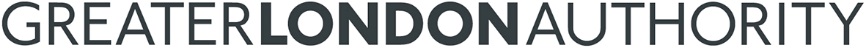 Job DescriptionJob title:	      Senior Programme Co-ordinatorGrade:		      11			 Directorate:	      Housing and LandUnit:		      Programme, Policy & Services (Programme Team)Job purposeLead on developing new approaches to implement the Mayor’s Housing and Land priorities alongside embedding changes to existing mechanisms to support the Mayor’s aims.  Produce clear, accurate and timely senior level reports, options appraisals and recommendations to the senior management arising from negotiations with senior staff internally and externally to implement the Mayor’s housing and land priorities.  Principal accountabilitiesProvide strategic senior level leadership on all aspects of programme management of the Mayor’s housing and land priorities in line with current and future policy direction and targets.Provide clear and effective options appraisals, risk analysis and recommendations to the senior management team to monitor programme delivery against the Mayor’s housing and land targets.  Oversee the production of management reports for internal and external boards, working groups or stakeholders to manage and monitor programme budgets, forecasts and risk analysis against delivery.  Lead on projects and working groups to negotiate with senior staff internally and externally to agree and develop new strategies to deliver the Mayor’s housing and land targets.  Lead on the development of policy, programmes, bespoke analysis reports and processing tools to support the Mayor’s targets, through the advanced use of data analysis tools such as Report Server, JasperSoft, Excel and other data management systems and internal business systems related to housing and land. Lead on the development of operational policy and guidance to provide clear and accurate information to the wider directorate and externally on new programme and policy implementation. Carry out in-depth analysis of the housing and land data and information to enable effective management of current and new programmes in line with the housing and land priorities and to provide timely reponses to queries received via Freedom of Information Act requests, Mayoral Questions, Write-ons and general enquiries.  Ensure compliance with GLA performance approval processes and support area teams in obtaining all necessary investment approvals and provide leadership and direction to line managed staff.Realise the benefits of London’s diversity by promoting and enabling equality of opportunities and promoting the diverse needs and aspirations of London’s communitiesRealise the benefits of the GLA’s staff policies in undertaking the duties and responsibilities of this job, and participating in multi-disciplinary, cross-department and cross-organisational groups and project teamsKey ContactsAccountable to:	Senior Manager Programme ManagementAccountable for:	Resources allocated to the role including line management of Programme Team officers for day to day operations or via matrix management on specific projects. Person specificationTechnical requirements/experience/qualificationsManagement level experience of leading on developing new approaches, procedures and policies, including the implementation of bespoke data management functions, to ensure delivery of targets for large investment programmes.  Advanced level, demonstrable experience in the use of data management tools such as JasperSoft, Business Objects, Excel or other equivalent analysis systems to develop accurate tailored reports for senior management and operational staff to achieve corporate targets. Behavioural competenciesStrategic Thinking…is using an understanding of the bigger picture to uncover potential challenges and opportunities for the long term and turning these into a compelling vision for action. Level 3 indicators of effective performanceTranslates GLA vision and strategy into practical and tangible plans for ownteam or delivery partnersConsistently takes account of the wider implications of team’s actions forthe GLAEncourages self and others to think about organisation’s long term potentialInforms strategy development by identifying gaps in current delivery orevidenceTakes account of a wide range of public and partner needs to informteam’s workProblem Solving… is analysing and interpreting situations from a variety of viewpoints and finding creative, workable and timely solutions. Level 3 indicators of effective performanceClarifies ambiguous problems, questioning assumptions to reach a fuller understandingActively challenges the status quo to find new ways of doing things, looking for good practiceSeeks and incorporates diverse perspectives to help produce workable strategies to address complex issuesInitiates consultation on opportunities to improve work processes Supports the organisation to implement innovative suggestions Research and Analysis… is gathering intelligence (information, opinion and data) from varied sources, making sense of it, testing its validity and drawing conclusions that can lead to practical benefits.Level 3 indicators of effective performanceExpands networks to gain new information sources for research and policydevelopmentIdentifies and implements methods to ensure intelligence is of a high qualityEncourages others to analyse data from different angles, using multipleperspectives to identify connections and new insightsTailors research investment in line with likely impact for Londoners andpolicy prioritiesRetains a bigger picture view, ensuring research recommendations areappropriate and practical for the GLA and its stakeholdersPlanning and Organising… is thinking ahead, managing time, priorities and risk, and developing structured and efficient approaches to deliver work on time and to a high standard.Level 2 indicators of effective performancePrioritises work in line with key team or project deliverablesMakes contingency plans to account for changing work priorities, deadlinesand milestonesIdentifies and consults with sponsors or stakeholders in planning workPays close attention to detail, ensuring team’s work is delivered to a highstandardNegotiates realistic timescales for work delivery, ensuring team deliverablescan be met.Communicating and Influencing … is presenting information and arguments clearly and convincingly so that others see us as credible and articulate, and engage with us.Level 3 indicators of effective performanceEncourages and supports teams in engaging in transparent and inclusivecommunicationInfluences others and gains buy-in using compelling, well thoughtthrough argumentsNegotiates effectively to deliver GLA prioritiesSynthesises the complex viewpoints of others, recognises wherecompromise is necessary and brokers agreementAdvocates positively for the GLA both within and outside the organisationManaging and Developing Performance… is setting high standards for oneself and others, guiding, motivating and developing them, to achieve high performance and meet the GLA’s objectives and statutory obligations.Level 2 indicators of effective performanceSeeks opportunities to develop professional skills and knowledge and encourages team to do so.Ensures own and others’ workloads are realistic and achievableProvides staff with clear direction and objectives, ensuring they understand expectations Recognises achievements and provides constructive feedback and guidance Gives staff autonomy and confidence to perform well and to their potentialOrganisational Awareness… is understanding and being sensitive to organisational dynamics, culture and politics across and beyond the GLA and shaping our approach accordingly. Level 3 indicators of effective performanceUses understanding of differences between the GLA and its partners toimprove working relationshipsHelps others understand the GLA and the complex environment in whichit operatesTranslates changing political agendas into tangible actionsConsiders the diverse needs of Londoners in formulating GLA objectivesHelps others understand how the media and external perceptions of theGLA influence workReasonable adjustmentReasonable adjustment will be made to working arrangements to accommodate a person with a disability who otherwise would be prevented from undertaking the work.